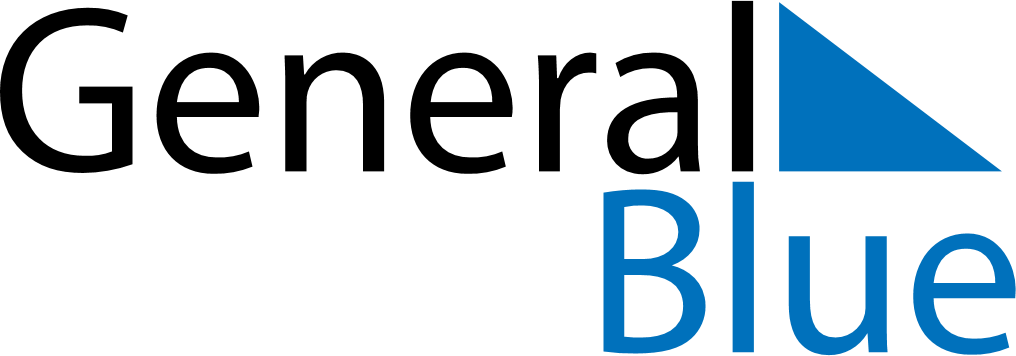 January 2197January 2197January 2197January 2197January 2197SundayMondayTuesdayWednesdayThursdayFridaySaturday12345678910111213141516171819202122232425262728293031